With many thanks for choosing to donate to us. Your donation will go directly to the members of the charity, supporting activities, speakers, resources, and the befriending scheme.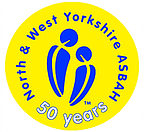 Please find our bank details below and kindly state your name with the transaction so we may formally send our thanks.Yorkshire Bank Account Number 35052510 Sort Code 05 05 30